РУКОВОДЯЩИЙ И ТРЕНЕРСКИЙ СОСТАВ КОМАНДЫ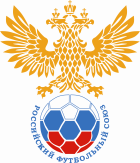 Всего допущено____ футболистов«___» ____________2019 гРуководитель ОргкомитетаМ. П.  ___________              подписьПриложение №1ЗАЯВОЧНЫЙ ЛИСТ                                             
футбольной команды ______________________________ город _________________на участие в финальном турнире соревнований «Чемпионат России по футболу 8х8 в сезоне 2019 г.»№Фамилия, имя отчество (полностью)Дата рожденияАмплуаНомер гражданского паспортаНомер в ЕИАСДопуск врача12345678910111213141516№Фамилия, имя отчество (полностью)ДолжностьКонтактный телефон, факс, e-mailДата рожденияПодпись1234Руководитель команды           _____________  _________________  / ________________ /  
               должность        подпись             Фамилия, инициалыРуководитель Оркомитета         М.П.   __________________  / ____________________ /	                                       подпись	    Фамилия, инициалыРуководитель команды           _____________  _________________  / ________________ /  
               должность        подпись             Фамилия, инициалыРуководитель Оркомитета         М.П.   __________________  / ____________________ /	                                       подпись	    Фамилия, инициалы Лечебно-профилактическое учреждение ___________________________ К соревнованиям допущено ___________________________________ футболистов		                            цифры             количество прописьюГлавный врач   ______________/____________________/
                                        подпись        Фамилия, инициалы            
           М. П.  Лечебно-профилактическое учреждение ___________________________ К соревнованиям допущено ___________________________________ футболистов		                            цифры             количество прописьюГлавный врач   ______________/____________________/
                                        подпись        Фамилия, инициалы            
           М. П.  Лечебно-профилактическое учреждение ___________________________ К соревнованиям допущено ___________________________________ футболистов		                            цифры             количество прописьюГлавный врач   ______________/____________________/
                                        подпись        Фамилия, инициалы            
           М. П.  Лечебно-профилактическое учреждение ___________________________ К соревнованиям допущено ___________________________________ футболистов		                            цифры             количество прописьюГлавный врач   ______________/____________________/
                                        подпись        Фамилия, инициалы            
           М. П. 